ПАВЛОГРАДСЬКА МІСЬКА РАДАВИКОНАВЧИЙ КОМІТЕТР І Ш Е Н Н Я08.11.2023                             м.Павлоград                                                  № 1747Про тимчасове призначення автомобільного перевізникана міських автобусних маршрутах№ 8Б  «СШБ Шахтобудівників- Медколедж»та №18 «вул. Шевченко- вул. Хуторська»Відповідно до Закону України «Про автомобільний транспорт», п.п.10, 12 ст. 30 Закону України «Про місцеве самоврядування в Україні»,  постанови  Кабінету Міністрів України від 03.12.2008 р. №  1081 «Про затвердження Порядку проведення конкурсу з перевезення пасажирів на автобусному  маршруті загального користування» (зі змінами), у зв’язку з тим, що на конкурс щодо визначення автомобільного перевізника на міських автобусних маршрутах № 8Б  «СШБ Шахтобудівників- Медколедж» та №18 «вул. Шевченко- вул. Хуторська» не були подані документи жодного з перевізників,  виконавчий комітет  Павлоградської  міської радиВИРІШИВ:Тимчасово   призначити   автомобільного перевізника на   міських автобусних маршрутах  №8Б  «СШБ Шахтобудівників - Медколедж» та  №18 «вул. Шевченко- вул. Хуторська» ТОВ «Дніпропетровське    автотранспортне     підприємство 11201»    з  09.11.2023 р. Відділу   по  роботі   транспорту  та   зв’язку   виконавчого  комітету Павлоградської міської ради (Білий) здійснити заходи щодо укладання з ТОВ «Дніпропетровське автотранспортне підприємство 11201» тимчасового договору на перевезення пасажирів автомобільним транспортом на автобусному маршруті № 8Б  «СШБ Шахтобудівників- Медколедж» та  №18 «вул. Шевченко- вул. Хуторська».Дозволити   автомобільному  перевізнику ТОВ  «Дніпропетровське автотранспортне підприємство 11201»  використовувати тарифи на послуги з перевезення пасажирів на міському автобусному маршруті загального 2користування, встановлені рішенням виконавчого комітету міської ради в установленому порядку. Конкурсному   комітету з   підготовки   та   проведення   конкурсів       на перевезення пасажирів на автобусних маршрутах  загального       користування   у  м. Павлограді    міські  автобусні     маршрути  № 8Б                              «СШБ Шахтобудівників- Медколедж» та  №18 «вул. Шевченко -                 вул. Хуторська» виставити, як об’єкт конкурсу з визначення автомобільних перевізників на міських автобусних маршрутах    м. Павлограда  у   порядку,    передбаченому  чинним  законодавством  України.Відділу  інформаційно-комп’ютерного   забезпечення   (Барсунянц) розмістити дане рішення на  офіційному сайті   Павлоградської міської  ради.6.   Координацію    роботи    щодо  виконання  цього  рішення покласти   на начальника відділу по роботі транспорту та  зв’язку  Білого О.П.,  контроль - на секретаря міської ради Остренка С.А.Секретар міської ради	Сергій ОСТРЕНКО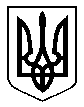 